За 8 месяцев 2021 года в Усольском районе зарегистрировано 11 дорожно-транспортных происшествий, в результате которых 1 ребенок погиб, травмы получили 14 несовершеннолетних. В сравнении с прошлым годом количество увеличилось на 4 случая ДТП, число травмированных детей больше на 7 человек. В текущем году группу риска составляют дети-пассажиры – произошло 6 ДТП, травмы получили 9 несовершеннолетних пассажиров, один ребенок погиб. Кроме того, в ДТП пострадали 2 несовершеннолетних пешехода, 3 несовершеннолетних водителя мототранспортных средств. Госавтоинспекция напоминает, что при поездке в транспортном средстве, водители и пассажиры, обязаны быть пристегнутыми ремнями безопасности. Дети в возрасте младше 7 лет должны перевозиться в автолюльках и автокреслах, от 7 до 12 лет – с использованием детских удерживающих устройств либо с применением ремней безопасности транспортного средства.Пешеходы должны переходить дорогу по пешеходным переходам, при этом выходить на дорогу можно, только убедившись, что переход будет безопасным.При переходе дороги вне пешеходного перехода пешеходы не должны создавать помех для движения транспорта и выходить на дорогу из-за стоящего транспортного средства или иного препятствия, а также, не должны выходить на дорогу, не убедившись в отсутствии транспортных средств. Запрещается перебегать или переходить дорогу  перед  близко  движущимся транспортным средством, отвлекаться на разговоры по телефону и слушать музыку в наушниках. Не забывайте об использовании световозвращающих элементов при нахождении вблизи дороги в темное время суток.Особую тревогу вызывают факты управления мототранспортными средствами несовершеннолетними лицами. В текущем году на территории Усольского района произошло 8 ДТП, участниками которых стали 7 несовершеннолетних водителей мототранспорта в возрасте 13 и 15 лет, а также один 16-летний водитель. В двух случаях, где произошли наезды на несовершеннолетних пешеходов, подростки, управляющие мототранспортом, скрылись с мест ДТП и были установлены в ходе розыскных мероприятий. Сотрудники  ГИБДД напоминают, что управлять мотоциклами разрешается с 18 лет, при наличии водительского удостоверения категории «А», мопедом – с 16 лет, при этом необходимо иметь водительское удостоверение категории «М». Штраф за управление транспортным средством без водительского удостоверения от 5 до 15 тысяч рублей. Указанное правонарушение грозит подросткам постановкой на профилактический учет в ОДН и КДН.Сотрудники ГИБДД желают всем безопасных дорог! Будьте внимательны, соблюдайте Правила дорожного движения!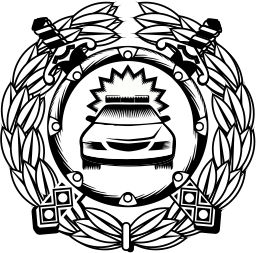   ГИБДД ИНФОРМИРУЕТ:ВНИМАНИЕ на ДОРОГУ!